Тематический план самостоятельной работы студента по дисциплине «Морфология: анатомия человека, гистология, цитология»для обучающихсяпо специальности 30.05.01 «Медицинская биохимия»на 2023-2024 учебный годОбсуждено на заседании кафедры гистологии, эмбриологии, цитологии, протокол № 10 от «06» июня 2023 г.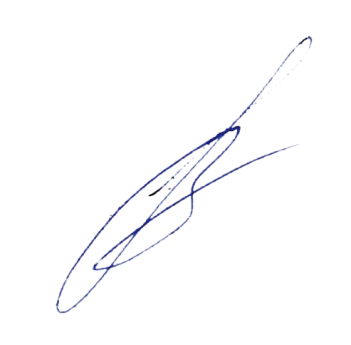 Заведующий кафедрой  					В.Л. Загребин№ п/пТема самостоятельной работыЧасы (академ.)1Методы изучения объектов102Цитология.153Эмбриология.204Ткань, как система клеток.305Нервная система и органы чувств. Частная гистология.406Анатомия45Итого 160